Health & Safety StrategyDocumentThe Insurance Institute of SouthamptonIntroductionThis document sets out the safety management strategy to be adopted byThe Insurance Institute of SouthamptonA Health & Safety policy is not legally required for organisations employing less than five people. As local institutes comprise of volunteers rather than employees, a formal Health & Safety policy is not required.This strategy document has been prepared to define the way a local institute will manage Health & Safety and meet the requirements of Section 2 (3) of the Health & Safety at Work Act 1974.The Health & Safety strategy is split into three sections:Statement of intent which sets out how the local institute is committed to manage their risks and meet their legal duties.The organisation section states who is responsible for what and informs people of their duties. It is the chain of command in terms of Health and Safety management.The arrangements section contains the details of what the local institute is going to do in practice to achieve the aims set out in their statement of intent. It will detail their arrangements for implementing the strategy.1. Statement of intentHealth and Safety Strategy StatementThe CII is the world's largest professional body dedicated to the insurance, savings and financial services sectors. It has over 100,000 members in over 150 countries and has an annual turnover in excess of £30 million.Individually, the CII’s members commit to continuing professional development, through learning and examination, to maintain their professional standing.This is achieved through a network of local institutes and a dedicated group of industry volunteers offering a range of key local benefits. This includes:Technical and regulatory seminars and training coursesCareer guidance, mentoring and knowledge servicesSocial and networking activitiesCommunity engagement initiativesLocal news and informationThis health and safety policy document is designed to assist Insurance Institute of Southampton to ensure that they understand their responsibilities under UK Health and Safety Law, namely the Health and Safety at Work Act Etc. 1974.The Insurance Institute of Southampton must ensure that health and safety is an important function of their business, events or any other processes undertaken in relation to the CII.The Insurance Institute of Southampton will so far as is reasonably practicable: -Continuously improve in health and safety performance through the constant development of their health and safety processes.Ensuring that;- Hazards are identified, assessed and controlled to reduce the risk to which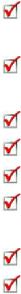 employees/volunteers and others may be exposed.All employees/volunteers are involved in the development of the safe working practices whichare part of a comprehensive risk management process.A positive health and safety culture through communication and consultation is developed.Safe plant and equipment are provided and maintained.Safe handling and use of substances.Information, instruction, supervision and training are provided to developemployees/volunteers as a key resource and improve competence.Accidents and cases of work related ill health are prevented.Safe and healthy working conditions are maintained.Responsibility for monitoring compliance with this strategy rests with the local institute council. This is accomplished by assessments, inspections and reports by the council members.This strategy document will be reviewed at least annually or after any significant change.The Insurance Institute of Southampton accepts responsibility for the health and safety of other people who may be affected by their activities. The allocation of duties for safety matters and the particular arrangements which members will make to implement the strategy are set out in this document.The strategy document will be kept up to date, particularly as the business changes in nature and size.The Insurance Institute of SouthamptonName and signature of Responsible Person:Ed MorellDate: May 2020Next review date: May 202132. OrganisationLocal Institute StructureOverall responsibility for health and safety and ensuring that day-to-day this strategy document is put into practice is that of the local institute president.To ensure health and safety standards are maintained / improved, the following people have responsibility in the following areas:Local Institute PresidentResponsibilities:Prepare and keep an up to date statement of the company’s strategy for Health & Safety and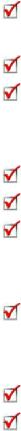 ensure that it is brought to the attention of all employees/volunteers;Understand the statutory requirements affecting the company’s operations;Ensure that appropriate training is given to all staff/volunteers as necessary, that records aremaintained and the training needs of individuals are regularly reviewed against jobrequirements;Ensure all necessary insurance is arranged and report incidents to insurers;Arrange for fund and facilities to meet requirements of the company strategy;Prepare instructions for the organisation and methods for carrying out the company policy,to make sure each person is aware of their responsibilities and the means by which they cancarry them out;Insist that sound working practices are observed as laid down by codes of practice and thatwork is planned, hazards identified, risks assessed and methods of working comply withstatutory provisions and company standards;Establish a system for the distribution of safety literature throughout the company.Maintain a log / accident register.Local Institute Deputy PresidentResponsibilities:Ensuring that all works are conducted in a manner that is safe and without risk to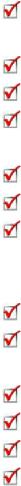 employees/volunteers Health & Safety;Identifying employees/volunteers training requirements for their tasks;Ensuring work is carried out in accordance with local institute procedures;Ensuring employees/volunteers are aware of the risks associated with their tasks and arebriefed on the control measures;Implementing the CII members occupational Health & Safety procedures;Leading by example and promoting Health & Safety;Read and understand this Health and Safety strategy and ensure that it is brought to thenotice of employees/volunteers under their control. Carry out all work in accordance with itsrequirements;Do not allow employees/volunteers to take unnecessary risks;Ensure that new employees/volunteers, particularly apprentices and young people, areshown the correct method of working and all safety precautions;Report immediately any defects of plant or equipment;Set a personal example by carrying out their own work in a safe manner;Look for and suggest ways of eliminating hazards;Ensure first aid equipment is regularly checked.4Local Institute Council MembersResponsibilities:Co-operate with the President and Deputy President on health and safety matters;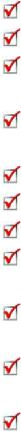 Not interfere with anything provided to safeguard their health and safety;Take reasonable care of their own health and safety and report all health and safetyconcerns to an appropriate person (as detailed in this strategy document);Read and understand the company health and safety strategy and carry out their work inaccordance with its requirements;Use the correct tools and equipment for the job;Keep work equipment in good condition;Report immediately to the management any defects in plant or equipment;Do not use plant or equipment for work for which it was not intended or if you are nottrained or experienced to use it;Warn other employees/volunteers, particularly new employees/volunteers and youngpeople, of particular known hazards;Report any injury to yourself which results from an accident, even if the injury does not stopyou working;Undertake any training provided.3. ArrangementsThe arrangements section contains details of what the local institute is going to do in practice to achieve the aims set out in their statement of intent. It is split into two sections:Local Institute event safety arrangementsLocal Institute employing their own staff and/or maintaining their own premisesLocal Institutes must utilise this section to demonstrate their systems in place to fulfil their health and safety obligations.If further Health & Safety support is required, guidance can be provided by the CII’s Health & Safety Consultant TEAM Safety Services Ltd. The local institute is responsible for any costs associated with these services.TEAM Safety Services01582 794968info@teamsafetyservices.com www.teamsafetyservices.com 3.1. Local Institute Event Safety ArrangementsLocal institutes must consider the health and safety needs for all events that they manage. The checklists below will help to ensure that the organiser has suitably assessed the event to comply with health & safety legislation.Please choose the most relevant check list:Events within Managed Buildings (e.g hotels, conference centers etc.)Events in Non-Managed Buildings (outdoor events, etc.)Planning and management:It is important that all events are successfully managed and planned. The checklists below will enable you to consider the potential significant hazards and risks of your event. If any hazards are highlighted within the checklist then a suitable risk assessment should be completed to ensure the hazards are suitable controlled.Events within Managed BuildingsFor an event within a well-managed premise such as an office or a hotel.The venue provider should be able to provide the required information and assurances on the following issues highlighted within this checklist:6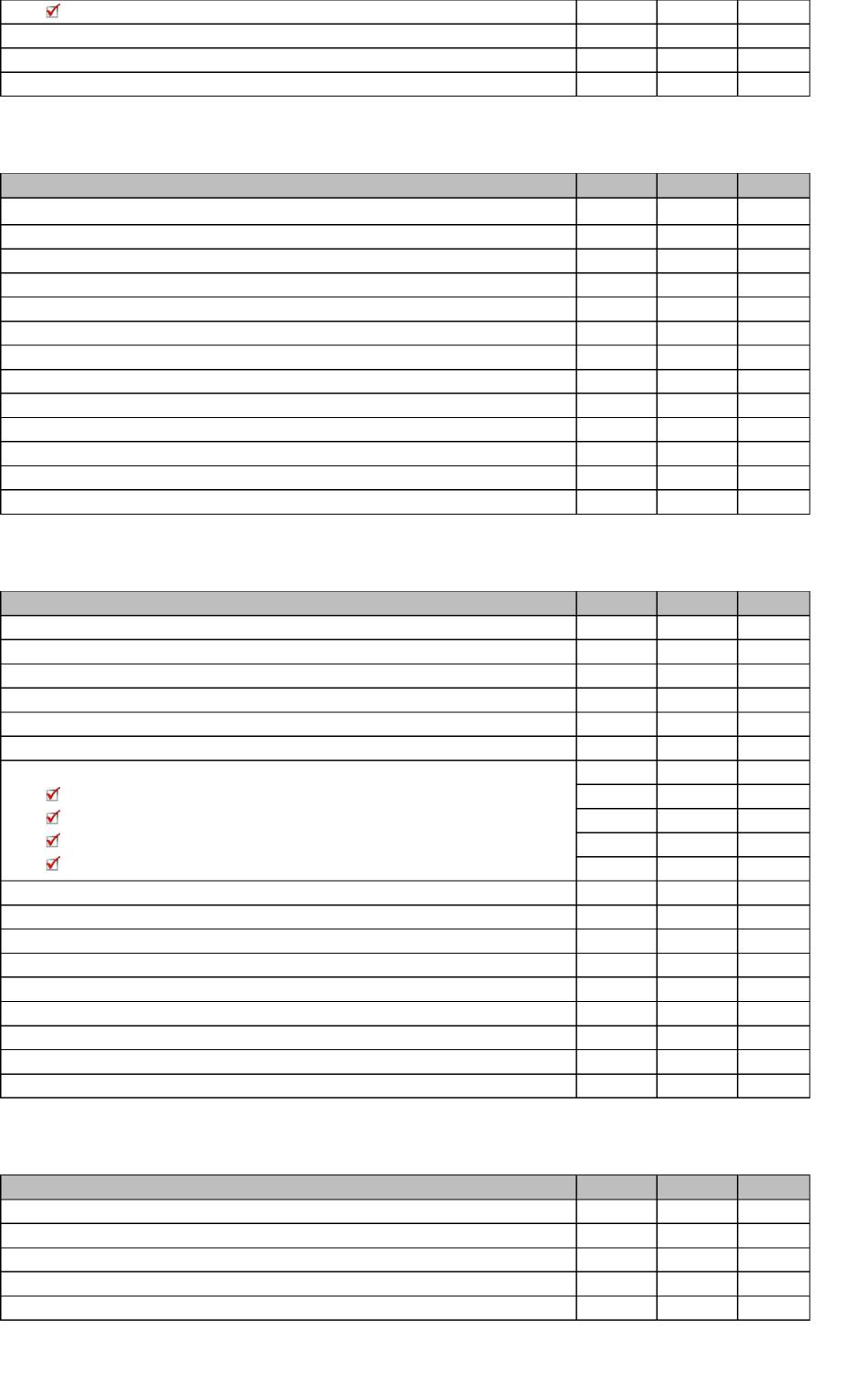 ChildrenLost childrenCare of children at dedicated areasChild protection at dedicated areasFacilities at dedicated areasNumbers of children at dedicated areasActivities at dedicated play areasHealth and Safety ResponsibilitiesHow are people informed of responsibilities?i.e.	site ownerevents organisercontractors, self employed employeesLicensingEntertainment licensing etc.How is it managed/monitored?Other CommentsEvent Risk AssessmentThis is to be completed for hazards identified within the Event Health & Safety Plan checklist. Severity Score1	2	3 4 5	Severity Score	Likelihood Score1	1	2	3	4	5	Minor Injury	1	Remote Possibility	1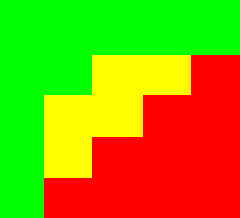 Likelihood	2	2	4	6	8	10	First Aid Injury	2	Possible	2Score	3	3	6	9	12 15	7 Day Injury	3	Probable	34	4	8	12 16 20	Major Injury	4	Highly Probable	4	5 5 10 15 20 25	Fatality	5	Inevitable	5123.2 Local Institute employing their own staff and/or maintaining their own premisesPlease read through the guidance notes on all eleven sections. Then answer the questions below. Ifyou answer NO to any of the eleven questions then your institute may not be legally compliant.Guidance Notes1. Decide who will help you with your dutiesAs an employer, you must appoint someone competent to help you meet your health and safetyduties.This could be:Yourself;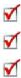 An employee;A consultant.If a consultant is used, it is recommended that you use the Occupational Safety and Health Consultants Register.http://www.oshcr.org/Search/Details/97fc2ac1-2b11-4913-956a-f82d57408c21 2.	Write a health and safety policy for your businessThis must describe how you manage health and safety in your business and will let your staff andothers know about your commitment to health and safety.If you have five or more employees, you must have a written policy. The policy does not need to be complicated or time-consuming.3. Manage the risks in your businessYou must manage the health and safety risks in your workplace. To do this you need to think about what in your business might cause harm to people and decide whether you are doing enough to prevent that harm. This is also known as Risk Assessment.Risk Assessment – is about identifying sensible measures to control the risks in your workplace.Assessing Risk – think about how accidents could happen and who might be harmed. Ask your employees what they think the hazards are and how they can be best controlled.Once you have identified the risk and what you need to do to control them, you must put appropriate measures in place.Record your findings – if you have five of more employees you must record your risk assessments (it is good practice to always record them).You must ensure you regularly review your risk assessments to ensure they are still suitable and sufficient. If there are any changes to your workplace (equipment, substances, processes, employees etc.) which could lead to new hazards, a review of your risk assessments is required.4. Consult your employeesYou have to consult all your employees on health and safety. This should include:Health and safety and the work they do;How risks are controlled;The best ways of providing information and training.You can consult your employees:Directly;Through a health and safety representative.5. Provide training and informationEveryone who works for you needs to know how to work safely and without risks to their health. Youmust provide clear instructions, information and adequate training for your employees.Some staff may have particular training needs:New starters;Those with extra responsibilities e.g. fire marshals, first aiders;Managers - understanding health and safety responsibilities;Health and safety representatives.Provide the right work place facilitiesYou must protect the safety and health of everyone in your workplace.Basic things you need to consider:Welfare facilities –Toilets and hand basins, with soap and towels or a hand-dryer;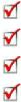 Drinking water;A place to store clothing (and somewhere to change if special clothing is worn for work);Somewhere to rest and eat meals.Health issues –Good ventilation – a supply of clean fresh air;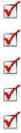 A reasonable working temperature (usually at least 16°C or 13°C for strenuous work);Suitable lighting;Enough room space and suitable workstations and seating;A clean work place with appropriate waste containers.Make arrangements for first aid, accidents and ill healthFirst Aid –You must have first-aid arrangements in your workplace. As a minimum, you must have:A suitably stocked first-aid box;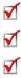 An appointed person to take charge of first aid arrangements;Information for all employees on first aid arrangements.Accidents and ill health –You must report and keep a record of certain injuries, incidents and classes of work related disease.Display the health and safety law posterIf you employ anyone, you must display the health and safety law poster, or provide each worker with a copy of the equivalent pocket card. The poster has to be displayed where your workers can easily read it.Get insurance for your businessIf your business has employees you will need employer’s liability insurance. This must be a minimumof 5 million pounds.Keep up to dateFollowing news and events in your industry will help you keep your polices and risk assessments upto date.Ensure a fire risk assessment has been completed on your business premise/premises A Fire Risk Assessment is an organised and methodical look at a premises, the activities carried out there, and the likelihood that a fire could start and cause harm to those in and around the premises. It is a legal requirement under the Regulatory Reform (Fire Safety) Order 2005.The aims of a fire risk assessment are:To identify the hazards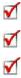 To reduce the risk of those hazards causing harm to as low a level as reasonably practicableTo decide what physical fire precautions and management arrangements are necessary toensure the safety of people in the premises if a fire does start.15A fire risk assessment must be completed by a competent person annually and reviewed if there are any changes.NOTE:TEAM Safety Services Ltd offers a wide range of health and safety support including:Provision and revision of health & safety policies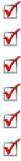 DSE assessments and workplace auditsHSE approved first aid trainingHealth & safety law postersFire risk assessmentsHSE approved first aid at workFor further details visit www.teamsafetyservices.com IssuesYesNoNotesFire, Emergency Exits & ProceduresHas the venue provider considered Emergency exits,pathways, gangways, access and egress routes clear?Are they clearly signed?Do emergency doors work?Are any Emergency doors locked?Is there a suitable evacuation procedure?Is there a suitable fire alarm?Fire Risk AssessmentHas the Venue provided a Fire Risk Assessment?Was this completed within the last year?Electrical EquipmentIs electrical equipment provided by the Venue PAT tested. (PAT - Portable Appliance Testing)?Any electrical equipment such as tea urns, laptops, projectors etc that does not appear to work properly must not be used, and should be reported to the Venue.Rooms/Areas You are using(including communal areas)They have provided have enough free space to allow people to move about with ease?Is the Temperature adequate in each area, i.e. not below minimum temperature of at least 16 degrees and not excessively hot?Has the venue ensured that the areas are adequately ventilated?Is lighting sufficient to enable people to work and move about safely?Is general cleanliness maintained on furniture, furnishing and fittings, surfaces of floors, walls and ceilings? Are noise levels in the area at acceptable levels? Are windows, Sky Lights or Transparent Doors that may pose a particular risk being managed?Are there sufficient sanitary conveniences and washing facilities provided at readily accessible places that are working effectively, and are clean with running hot and cold water, soap and clean towels and the safe disposal of sanitary products?Potential 
HazardWho is at 
risk?Risk 
RatingPreventative 
MeasuresRisk 
RatingResponsibilitiesExample -A fire and being unable to escape due to blocked fire exit.All persons within the event area.5 x 3=15Instruct hotel staff to unblock fire exit before event takes place. Check all fire exits to ensure there are available and ready for use.5 x 1 =5The responsible person for the event will check all fire exits before the event. The hotel must ensure their fire exits are readily available.YESNO1Do you have competent advice for health and safety matters?2Do you have a health and safety policy for your business? If you employ five or more people.3Are all risks within your business suitably controlled, and have written risk assessments been recorded?If you have five or more employees this is a legal requirement, but is recommended for all.4Do you consult your employees on health and safety?5Do you provide your employees with suitable information and training?6Do you provide suitable workplace facilities?7Do you have suitable arrangements for first aid, accidents and ill health?8Have you displayed the health and safety law poster, or do you provide every employee with the equivalent pocket card?9Do you have suitable employers’ liability insurance? 
This must be a minimum of five million pounds.10Do you keep up to date with legal changes within your industry?11Do you have an up to date fire risk assessment for your business premise?